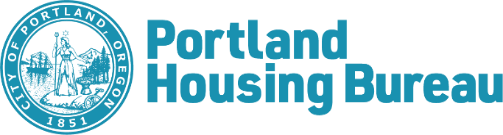 Form ASponsor Cover Page2021 Metro Bond Opportunity SolicitationUnit and Income Mix Table*Insert/delete rows as neededThis proposal is submitted pursuant to the General Conditions listed in Section X of the 2021 Metro Bond Opportunity Solicitation (M-BOS).  The Sponsor, the Development Team, and their representatives, hereby, agree to comply with all terms under the General Conditions. Signature / Title 									DateTo be signed by Executive Director or equivalentSponsor Name:Sponsor Contact PersonContact InformationUnit Type*# of UnitsProposed MFIProposed Rent per monthProject Based Section 8 request Yes/NoSRO SROStudioStudio1 Bed1 Bed2 Bed2 Bed3 Bed3 Bed4 BedTotal